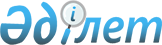 Об установлении ставки ввозной таможенной пошлины Единого таможенного тарифа Таможенного союза в отношении отдельных видов волокон искусственных вискозных
					
			Утративший силу
			
			
		
					Решение Совета Евразийской экономической комиссии от 16 мая 2013 года № 34. Утратило силу решением Совета Евразийской экономической комиссии от 14 сентября 2021 года № 80
      Сноска. Утратило силу решением Совета Евразийской экономической комиссии от 14.09.2021 № 80 (вводится в действие с 01.01.2022).
      Совет Евразийской экономической комиссии решил:
      1. Установить ставку ввозной таможенной пошлины Единого таможенного тарифа Таможенного союза (приложение к Решению Совета Евразийской экономической комиссии от 16 июля 2012 г. № 54) в отношении отдельных видов волокон искусственных вискозных (код 5504 10 000 0 ТН ВЭД ТС) в размере 0 процентов от таможенной стоимости с 1 июля 2013 г. по 30 июня 2014 г. включительно.
      2. Дополнить примечания к Единому таможенному тарифу Таможенного союза (приложение к Решению Совета Евразийской экономической комиссии от 16 июля 2012 г. № 54) примечанием 25С следующего содержания:
      "25С) Ставка ввозной таможенной пошлины в размере 0 (ноль) % от таможенной стоимости применяется с 01.07.2013 по 30.06.2014 включительно.".
      3. Поручить Коллегии Евразийской экономической комиссии провести мониторинг ситуации на рынке товаров, указанных в пункте 1 настоящего Решения, в том числе с учетом реализации проектов по их производству на территориях государств-членов Таможенного союза и Единого экономического пространства и не позднее 1 октября 2013 г. представить для рассмотрения на заседании Совета Евразийской экономической комиссии предложения о возможном установлении ставок ввозных таможенных пошлин, указанных в пункте 1 настоящего Решения, на постоянной основе.
      4. Настоящее Решение вступает в силу по истечении 30 календарных дней с даты его официального опубликования.
      Члены Совета Евразийской экономической комиссии:
					© 2012. РГП на ПХВ «Институт законодательства и правовой информации Республики Казахстан» Министерства юстиции Республики Казахстан
				
От Республики 
Беларусь
От Республики 
Казахстан
От Российской 
Федерации